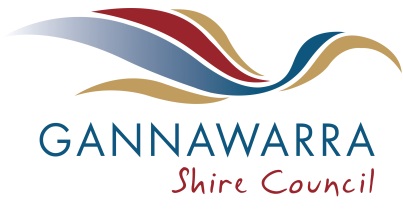 APPLICATION FOR OCCUPANCY PERMIT BUILDING ACT 1993BUILDING REGULATIONS 2018Regulation 186(1)                                                                                Form 15APPLICATION FOR OCCUPANCY PERMIT BUILDING ACT 1993BUILDING REGULATIONS 2018Regulation 186(1)                                                                                Form 15APPLICATION FOR OCCUPANCY PERMIT BUILDING ACT 1993BUILDING REGULATIONS 2018Regulation 186(1)                                                                                Form 15APPLICATION FOR OCCUPANCY PERMIT BUILDING ACT 1993BUILDING REGULATIONS 2018Regulation 186(1)                                                                                Form 15APPLICATION FOR OCCUPANCY PERMIT BUILDING ACT 1993BUILDING REGULATIONS 2018Regulation 186(1)                                                                                Form 15APPLICATION FOR OCCUPANCY PERMIT BUILDING ACT 1993BUILDING REGULATIONS 2018Regulation 186(1)                                                                                Form 15APPLICATION FOR OCCUPANCY PERMIT BUILDING ACT 1993BUILDING REGULATIONS 2018Regulation 186(1)                                                                                Form 15APPLICATION FOR OCCUPANCY PERMIT BUILDING ACT 1993BUILDING REGULATIONS 2018Regulation 186(1)                                                                                Form 15APPLICATION FOR OCCUPANCY PERMIT BUILDING ACT 1993BUILDING REGULATIONS 2018Regulation 186(1)                                                                                Form 15APPLICATION FOR OCCUPANCY PERMIT BUILDING ACT 1993BUILDING REGULATIONS 2018Regulation 186(1)                                                                                Form 15APPLICATION FOR OCCUPANCY PERMIT BUILDING ACT 1993BUILDING REGULATIONS 2018Regulation 186(1)                                                                                Form 15APPLICATION FOR OCCUPANCY PERMIT BUILDING ACT 1993BUILDING REGULATIONS 2018Regulation 186(1)                                                                                Form 15APPLICATION FOR OCCUPANCY PERMIT BUILDING ACT 1993BUILDING REGULATIONS 2018Regulation 186(1)                                                                                Form 15APPLICATION FOR OCCUPANCY PERMIT BUILDING ACT 1993BUILDING REGULATIONS 2018Regulation 186(1)                                                                                Form 15APPLICATION FOR OCCUPANCY PERMIT BUILDING ACT 1993BUILDING REGULATIONS 2018Regulation 186(1)                                                                                Form 15APPLICATION FOR OCCUPANCY PERMIT BUILDING ACT 1993BUILDING REGULATIONS 2018Regulation 186(1)                                                                                Form 15APPLICATION FOR OCCUPANCY PERMIT BUILDING ACT 1993BUILDING REGULATIONS 2018Regulation 186(1)                                                                                Form 15APPLICATION FOR OCCUPANCY PERMIT BUILDING ACT 1993BUILDING REGULATIONS 2018Regulation 186(1)                                                                                Form 15APPLICATION FOR OCCUPANCY PERMIT BUILDING ACT 1993BUILDING REGULATIONS 2018Regulation 186(1)                                                                                Form 15APPLICATION FOR OCCUPANCY PERMIT BUILDING ACT 1993BUILDING REGULATIONS 2018Regulation 186(1)                                                                                Form 15APPLICATION FOR OCCUPANCY PERMIT BUILDING ACT 1993BUILDING REGULATIONS 2018Regulation 186(1)                                                                                Form 15APPLICATION FOR OCCUPANCY PERMIT BUILDING ACT 1993BUILDING REGULATIONS 2018Regulation 186(1)                                                                                Form 15APPLICATION FOR OCCUPANCY PERMIT BUILDING ACT 1993BUILDING REGULATIONS 2018Regulation 186(1)                                                                                Form 15APPLICATION FOR OCCUPANCY PERMIT BUILDING ACT 1993BUILDING REGULATIONS 2018Regulation 186(1)                                                                                Form 15APPLICATION FOR OCCUPANCY PERMIT BUILDING ACT 1993BUILDING REGULATIONS 2018Regulation 186(1)                                                                                Form 15APPLICATION FOR OCCUPANCY PERMIT BUILDING ACT 1993BUILDING REGULATIONS 2018Regulation 186(1)                                                                                Form 15APPLICATION FOR OCCUPANCY PERMIT BUILDING ACT 1993BUILDING REGULATIONS 2018Regulation 186(1)                                                                                Form 15APPLICATION FOR OCCUPANCY PERMIT BUILDING ACT 1993BUILDING REGULATIONS 2018Regulation 186(1)                                                                                Form 15APPLICATION FOR OCCUPANCY PERMIT BUILDING ACT 1993BUILDING REGULATIONS 2018Regulation 186(1)                                                                                Form 15APPLICATION FOR OCCUPANCY PERMIT BUILDING ACT 1993BUILDING REGULATIONS 2018Regulation 186(1)                                                                                Form 15APPLICATION FOR OCCUPANCY PERMIT BUILDING ACT 1993BUILDING REGULATIONS 2018Regulation 186(1)                                                                                Form 15APPLICATION FOR OCCUPANCY PERMIT BUILDING ACT 1993BUILDING REGULATIONS 2018Regulation 186(1)                                                                                Form 15APPLICATION FOR OCCUPANCY PERMIT BUILDING ACT 1993BUILDING REGULATIONS 2018Regulation 186(1)                                                                                Form 15To: Gannawarra Shire Council Building Surveyor To: Gannawarra Shire Council Building Surveyor To: Gannawarra Shire Council Building Surveyor To: Gannawarra Shire Council Building Surveyor To: Gannawarra Shire Council Building Surveyor To: Gannawarra Shire Council Building Surveyor To: Gannawarra Shire Council Building Surveyor To: Gannawarra Shire Council Building Surveyor To: Gannawarra Shire Council Building Surveyor To: Gannawarra Shire Council Building Surveyor To: Gannawarra Shire Council Building Surveyor To: Gannawarra Shire Council Building Surveyor To: Gannawarra Shire Council Building Surveyor To: Gannawarra Shire Council Building Surveyor To: Gannawarra Shire Council Building Surveyor To: Gannawarra Shire Council Building Surveyor To: Gannawarra Shire Council Building Surveyor To: Gannawarra Shire Council Building Surveyor To: Gannawarra Shire Council Building Surveyor To: Gannawarra Shire Council Building Surveyor To: Gannawarra Shire Council Building Surveyor Terence HALLTerence HALLTerence HALLTerence HALLTerence HALLTerence HALLTerence HALLTerence HALLTerence HALLTerence HALLTerence HALLClass - BS-UClass - BS-UClass - BS-UClass - BS-UReg No. - 1327Reg No. - 1327Reg No. - 1327Reg No. - 1327Reg No. - 1327Reg No. - 1327Reg No. - 1327Reg No. - 1327Reg No. - 1327Reg No. - 1327Reg No. - 1327From: From: From: From: From: From: From: From: From: From: From: From: From: From: From: From: From: From: From: From: From: From: From: From: From: From: From: From: From: From: From: From: From: From: From: From: From: From: From: From: From: From: From: From: From: From: From: This application is made by theThis application is made by theThis application is made by theThis application is made by theThis application is made by theThis application is made by theThis application is made by theThis application is made by theThis application is made by theThis application is made by theThis application is made by theThis application is made by theThis application is made by the Owner      Agent of the owner Owner      Agent of the owner Owner      Agent of the owner Owner      Agent of the owner Owner      Agent of the owner Owner      Agent of the owner Owner      Agent of the owner Owner      Agent of the owner Owner      Agent of the owner Owner      Agent of the owner Owner      Agent of the owner Owner      Agent of the owner Owner      Agent of the owner Owner      Agent of the owner Owner      Agent of the owner Owner      Agent of the owner Owner      Agent of the owner Owner      Agent of the owner Owner      Agent of the owner Owner      Agent of the ownerof the property.of the property.of the property.of the property.of the property.of the property.of the property.of the property.of the property.of the property.of the property.of the property.of the property.of the property.Name of applicantName of applicantName of applicantName of applicantName of applicantName of applicantName of applicantACNACNACNContact personContact personContact personContact personContact personContact personContact personARBNARBNARBN(if applicant not a natural person)(if applicant not a natural person)(if applicant not a natural person)(if applicant not a natural person)(if applicant not a natural person)(if applicant not a natural person)(if applicant not a natural person)(if applicant not a natural person)(if applicant not a natural person)(if applicant not a natural person)(if applicant not a natural person)(if applicant not a natural person)(if applicant not a natural person)(if applicant not a natural person)(if applicant not a natural person)(if applicant not a natural person)(if applicant not a natural person)(if applicant not a natural person)(if applicant not a natural person)(if applicant not a natural person)(if applicant not a natural person)(if applicant not a natural person)(if applicant not a natural person)(if applicant not a natural person)(if applicant not a natural person)(if applicant not a natural person)(if applicant not a natural person)(if applicant not a natural person)(if applicant not a natural person)(if applicant not a natural person)(if applicant not a natural person)(if applicant not a natural person)Address for giving or serving documents:Address for giving or serving documents:Address for giving or serving documents:Address for giving or serving documents:Address for giving or serving documents:Address for giving or serving documents:Address for giving or serving documents:Address for giving or serving documents:Address for giving or serving documents:Address for giving or serving documents:Address for giving or serving documents:Address for giving or serving documents:Address for giving or serving documents:Address for giving or serving documents:Address for giving or serving documents:Address for giving or serving documents:Address for giving or serving documents:Address for giving or serving documents:Address for giving or serving documents:Address for giving or serving documents:Address for giving or serving documents:Address for giving or serving documents:Address for giving or serving documents:Address for giving or serving documents:Address for giving or serving documents:Address for giving or serving documents:Address for giving or serving documents:Address for giving or serving documents:Address for giving or serving documents:Address for giving or serving documents:Address for giving or serving documents:Address for giving or serving documents:Address for giving or serving documents:Address for giving or serving documents:Address for giving or serving documents:Address for giving or serving documents:Address for giving or serving documents:Address for giving or serving documents:Address for giving or serving documents:Address for giving or serving documents:Address for giving or serving documents:Address for giving or serving documents:Address for giving or serving documents:Address for giving or serving documents:Address for giving or serving documents:Address for giving or serving documents:Address for giving or serving documents:AddressAddressAddressAddressPostcodePostcodePostcodePostcodePostal addressPostal addressPostal addressPostal addressPostcodePostcodePostcodePostcodeTelephoneTelephoneTelephoneTelephoneMobileMobileMobileMobileMobileMobileMobileEmailEmailEmailEmailIn accordance withIn accordance withIn accordance withIn accordance withIn accordance withIn accordance withIn accordance withIn accordance withIn accordance withIn accordance with section 42       section 54 section 42       section 54 section 42       section 54 section 42       section 54 section 42       section 54 section 42       section 54 section 42       section 54 section 42       section 54 section 42       section 54 section 42       section 54 section 42       section 54 section 42       section 54 section 42       section 54of the Building Act 1993, of the Building Act 1993, of the Building Act 1993, of the Building Act 1993, of the Building Act 1993, of the Building Act 1993, of the Building Act 1993, of the Building Act 1993, of the Building Act 1993, of the Building Act 1993, of the Building Act 1993, of the Building Act 1993, of the Building Act 1993, of the Building Act 1993, of the Building Act 1993, of the Building Act 1993, of the Building Act 1993, of the Building Act 1993, of the Building Act 1993, of the Building Act 1993, of the Building Act 1993, of the Building Act 1993, of the Building Act 1993, of the Building Act 1993, I apply for an occupancy permit for theI apply for an occupancy permit for theI apply for an occupancy permit for theI apply for an occupancy permit for theI apply for an occupancy permit for theI apply for an occupancy permit for theI apply for an occupancy permit for theI apply for an occupancy permit for theI apply for an occupancy permit for theI apply for an occupancy permit for theI apply for an occupancy permit for theI apply for an occupancy permit for theI apply for an occupancy permit for theI apply for an occupancy permit for theI apply for an occupancy permit for theI apply for an occupancy permit for theI apply for an occupancy permit for the building         place of public entertainment building         place of public entertainment building         place of public entertainment building         place of public entertainment building         place of public entertainment building         place of public entertainment building         place of public entertainment building         place of public entertainment building         place of public entertainment building         place of public entertainment building         place of public entertainment building         place of public entertainment building         place of public entertainment building         place of public entertainment building         place of public entertainment building         place of public entertainment building         place of public entertainment building         place of public entertainment building         place of public entertainment building         place of public entertainment building         place of public entertainment building         place of public entertainment building         place of public entertainment building         place of public entertainment building         place of public entertainment building         place of public entertainment building         place of public entertainment building         place of public entertainment building         place of public entertainment building         place of public entertainmentsituated at:situated at:situated at:situated at:situated at:situated at:situated at:situated at:situated at:situated at:situated at:situated at:situated at:situated at:situated at:situated at:situated at:situated at:situated at:situated at:situated at:situated at:situated at:situated at:situated at:situated at:situated at:situated at:situated at:situated at:situated at:situated at:situated at:situated at:situated at:situated at:situated at:situated at:situated at:situated at:situated at:situated at:situated at:situated at:situated at:situated at:situated at:PROPERTY DETAILSPROPERTY DETAILSPROPERTY DETAILSPROPERTY DETAILSPROPERTY DETAILSPROPERTY DETAILSPROPERTY DETAILSPROPERTY DETAILSPROPERTY DETAILSPROPERTY DETAILSPROPERTY DETAILSPROPERTY DETAILSPROPERTY DETAILSPROPERTY DETAILSPROPERTY DETAILSPROPERTY DETAILSPROPERTY DETAILSPROPERTY DETAILSPROPERTY DETAILSPROPERTY DETAILSPROPERTY DETAILSPROPERTY DETAILSPROPERTY DETAILSPROPERTY DETAILSPROPERTY DETAILSPROPERTY DETAILSPROPERTY DETAILSPROPERTY DETAILSPROPERTY DETAILSPROPERTY DETAILSPROPERTY DETAILSPROPERTY DETAILSPROPERTY DETAILSPROPERTY DETAILSPROPERTY DETAILSPROPERTY DETAILSPROPERTY DETAILSPROPERTY DETAILSPROPERTY DETAILSPROPERTY DETAILSPROPERTY DETAILSPROPERTY DETAILSPROPERTY DETAILSPROPERTY DETAILSPROPERTY DETAILSPROPERTY DETAILSPROPERTY DETAILSNumberNumberNumberNumberNumberNumberNumberNumberStreet  / RoadStreet  / RoadStreet  / RoadStreet  / RoadStreet  / RoadStreet  / RoadStreet  / RoadStreet  / RoadStreet  / RoadStreet  / RoadCity / Suburb / TownCity / Suburb / TownCity / Suburb / TownCity / Suburb / TownCity / Suburb / TownCity / Suburb / TownCity / Suburb / TownCity / Suburb / TownPostcodePostcodePostcodePostcodeLot/s Lot/s LP / PSLP / PSLP / PSSectionSectionSectionSectionSectionSectionSectionVolumeVolumeVolumeVolumeVolumeFolioFolioFolioCrown allotmentCrown allotmentCrown allotmentCrown allotmentCrown allotmentParishParishParishParishCountyCountyCountyCountyCountyCountyCountyMunicipal districtMunicipal districtMunicipal districtMunicipal districtMunicipal districtMunicipal districtNATURE OF APPLICATION (TICK IF APPLICABLE)NATURE OF APPLICATION (TICK IF APPLICABLE)NATURE OF APPLICATION (TICK IF APPLICABLE)NATURE OF APPLICATION (TICK IF APPLICABLE)NATURE OF APPLICATION (TICK IF APPLICABLE)NATURE OF APPLICATION (TICK IF APPLICABLE)NATURE OF APPLICATION (TICK IF APPLICABLE)NATURE OF APPLICATION (TICK IF APPLICABLE)NATURE OF APPLICATION (TICK IF APPLICABLE)NATURE OF APPLICATION (TICK IF APPLICABLE)NATURE OF APPLICATION (TICK IF APPLICABLE)NATURE OF APPLICATION (TICK IF APPLICABLE)NATURE OF APPLICATION (TICK IF APPLICABLE)NATURE OF APPLICATION (TICK IF APPLICABLE)NATURE OF APPLICATION (TICK IF APPLICABLE)NATURE OF APPLICATION (TICK IF APPLICABLE)NATURE OF APPLICATION (TICK IF APPLICABLE)NATURE OF APPLICATION (TICK IF APPLICABLE)NATURE OF APPLICATION (TICK IF APPLICABLE)NATURE OF APPLICATION (TICK IF APPLICABLE)NATURE OF APPLICATION (TICK IF APPLICABLE)NATURE OF APPLICATION (TICK IF APPLICABLE)NATURE OF APPLICATION (TICK IF APPLICABLE)NATURE OF APPLICATION (TICK IF APPLICABLE)NATURE OF APPLICATION (TICK IF APPLICABLE)NATURE OF APPLICATION (TICK IF APPLICABLE)NATURE OF APPLICATION (TICK IF APPLICABLE)NATURE OF APPLICATION (TICK IF APPLICABLE)NATURE OF APPLICATION (TICK IF APPLICABLE)NATURE OF APPLICATION (TICK IF APPLICABLE)NATURE OF APPLICATION (TICK IF APPLICABLE)NATURE OF APPLICATION (TICK IF APPLICABLE)NATURE OF APPLICATION (TICK IF APPLICABLE)NATURE OF APPLICATION (TICK IF APPLICABLE)NATURE OF APPLICATION (TICK IF APPLICABLE)NATURE OF APPLICATION (TICK IF APPLICABLE)NATURE OF APPLICATION (TICK IF APPLICABLE)NATURE OF APPLICATION (TICK IF APPLICABLE)NATURE OF APPLICATION (TICK IF APPLICABLE)NATURE OF APPLICATION (TICK IF APPLICABLE)NATURE OF APPLICATION (TICK IF APPLICABLE)NATURE OF APPLICATION (TICK IF APPLICABLE)NATURE OF APPLICATION (TICK IF APPLICABLE)NATURE OF APPLICATION (TICK IF APPLICABLE)NATURE OF APPLICATION (TICK IF APPLICABLE)NATURE OF APPLICATION (TICK IF APPLICABLE)NATURE OF APPLICATION (TICK IF APPLICABLE)New buildingNew buildingNew buildingNew buildingNew buildingNew buildingNew buildingNew buildingNew buildingNew buildingNew buildingNew buildingNew buildingNew buildingNew buildingNew buildingNew buildingNew buildingNew buildingNew buildingNew buildingNew buildingNew buildingNew buildingAlteration to an existing buildingAlteration to an existing buildingAlteration to an existing buildingAlteration to an existing buildingAlteration to an existing buildingAlteration to an existing buildingAlteration to an existing buildingAlteration to an existing buildingAlteration to an existing buildingAlteration to an existing buildingAlteration to an existing buildingAlteration to an existing buildingAlteration to an existing buildingAlteration to an existing buildingAlteration to an existing buildingAlteration to an existing buildingAlteration to an existing buildingAmendment to existing occupancy permitAmendment to existing occupancy permitAmendment to existing occupancy permitAmendment to existing occupancy permitAmendment to existing occupancy permitAmendment to existing occupancy permitAmendment to existing occupancy permitAmendment to existing occupancy permitAmendment to existing occupancy permitAmendment to existing occupancy permitAmendment to existing occupancy permitAmendment to existing occupancy permitAmendment to existing occupancy permitAmendment to existing occupancy permitAmendment to existing occupancy permitAmendment to existing occupancy permitAmendment to existing occupancy permitAmendment to existing occupancy permitAmendment to existing occupancy permitAmendment to existing occupancy permitAmendment to existing occupancy permitAmendment to existing occupancy permitAmendment to existing occupancy permitAmendment to existing occupancy permitChange of use of an existing buildingChange of use of an existing buildingChange of use of an existing buildingChange of use of an existing buildingChange of use of an existing buildingChange of use of an existing buildingChange of use of an existing buildingChange of use of an existing buildingChange of use of an existing buildingChange of use of an existing buildingChange of use of an existing buildingChange of use of an existing buildingChange of use of an existing buildingChange of use of an existing buildingChange of use of an existing buildingChange of use of an existing buildingChange of use of an existing buildingPlace of public entertainmentPlace of public entertainmentPlace of public entertainmentPlace of public entertainmentPlace of public entertainmentPlace of public entertainmentPlace of public entertainmentPlace of public entertainmentPlace of public entertainmentPlace of public entertainmentPlace of public entertainmentPlace of public entertainmentPlace of public entertainmentPlace of public entertainmentPlace of public entertainmentPlace of public entertainmentPlace of public entertainmentPlace of public entertainmentPlace of public entertainmentPlace of public entertainmentPlace of public entertainmentPlace of public entertainmentPlace of public entertainmentPlace of public entertainmentOtherOtherOtherOtherOtherOtherOtherOtherOtherOtherOtherOtherOtherOtherOtherOtherOtherBUILDING PERMIT DETAILSBUILDING PERMIT DETAILSBUILDING PERMIT DETAILSBUILDING PERMIT DETAILSBUILDING PERMIT DETAILSBUILDING PERMIT DETAILSBUILDING PERMIT DETAILSBUILDING PERMIT DETAILSBUILDING PERMIT DETAILSBUILDING PERMIT DETAILSBUILDING PERMIT DETAILSBUILDING PERMIT DETAILSBUILDING PERMIT DETAILSBUILDING PERMIT DETAILSBUILDING PERMIT DETAILSBUILDING PERMIT DETAILSBUILDING PERMIT DETAILSBUILDING PERMIT DETAILSBUILDING PERMIT DETAILSBUILDING PERMIT DETAILSBUILDING PERMIT DETAILSBUILDING PERMIT DETAILSBUILDING PERMIT DETAILSBUILDING PERMIT DETAILSBUILDING PERMIT DETAILSBUILDING PERMIT DETAILSBUILDING PERMIT DETAILSBUILDING PERMIT DETAILSBUILDING PERMIT DETAILSBUILDING PERMIT DETAILSBUILDING PERMIT DETAILSBUILDING PERMIT DETAILSBUILDING PERMIT DETAILSBUILDING PERMIT DETAILSBUILDING PERMIT DETAILSBUILDING PERMIT DETAILSBUILDING PERMIT DETAILSBUILDING PERMIT DETAILSBUILDING PERMIT DETAILSBUILDING PERMIT DETAILSBUILDING PERMIT DETAILSBUILDING PERMIT DETAILSBUILDING PERMIT DETAILSBUILDING PERMIT DETAILSBUILDING PERMIT DETAILSBUILDING PERMIT DETAILSBUILDING PERMIT DETAILSPermit numberPermit numberPermit numberPermit numberPermit numberPermit numberPermit numberPermit numberPermit numberBUILDING PRACTITIONERS AND ARCHITECTS WHO WERE ENGAGED IN THE BUILDING WORKBUILDING PRACTITIONERS AND ARCHITECTS WHO WERE ENGAGED IN THE BUILDING WORKBUILDING PRACTITIONERS AND ARCHITECTS WHO WERE ENGAGED IN THE BUILDING WORKBUILDING PRACTITIONERS AND ARCHITECTS WHO WERE ENGAGED IN THE BUILDING WORKBUILDING PRACTITIONERS AND ARCHITECTS WHO WERE ENGAGED IN THE BUILDING WORKBUILDING PRACTITIONERS AND ARCHITECTS WHO WERE ENGAGED IN THE BUILDING WORKBUILDING PRACTITIONERS AND ARCHITECTS WHO WERE ENGAGED IN THE BUILDING WORKBUILDING PRACTITIONERS AND ARCHITECTS WHO WERE ENGAGED IN THE BUILDING WORKBUILDING PRACTITIONERS AND ARCHITECTS WHO WERE ENGAGED IN THE BUILDING WORKBUILDING PRACTITIONERS AND ARCHITECTS WHO WERE ENGAGED IN THE BUILDING WORKBUILDING PRACTITIONERS AND ARCHITECTS WHO WERE ENGAGED IN THE BUILDING WORKBUILDING PRACTITIONERS AND ARCHITECTS WHO WERE ENGAGED IN THE BUILDING WORKBUILDING PRACTITIONERS AND ARCHITECTS WHO WERE ENGAGED IN THE BUILDING WORKBUILDING PRACTITIONERS AND ARCHITECTS WHO WERE ENGAGED IN THE BUILDING WORKBUILDING PRACTITIONERS AND ARCHITECTS WHO WERE ENGAGED IN THE BUILDING WORKBUILDING PRACTITIONERS AND ARCHITECTS WHO WERE ENGAGED IN THE BUILDING WORKBUILDING PRACTITIONERS AND ARCHITECTS WHO WERE ENGAGED IN THE BUILDING WORKBUILDING PRACTITIONERS AND ARCHITECTS WHO WERE ENGAGED IN THE BUILDING WORKBUILDING PRACTITIONERS AND ARCHITECTS WHO WERE ENGAGED IN THE BUILDING WORKBUILDING PRACTITIONERS AND ARCHITECTS WHO WERE ENGAGED IN THE BUILDING WORKBUILDING PRACTITIONERS AND ARCHITECTS WHO WERE ENGAGED IN THE BUILDING WORKBUILDING PRACTITIONERS AND ARCHITECTS WHO WERE ENGAGED IN THE BUILDING WORKBUILDING PRACTITIONERS AND ARCHITECTS WHO WERE ENGAGED IN THE BUILDING WORKBUILDING PRACTITIONERS AND ARCHITECTS WHO WERE ENGAGED IN THE BUILDING WORKBUILDING PRACTITIONERS AND ARCHITECTS WHO WERE ENGAGED IN THE BUILDING WORKBUILDING PRACTITIONERS AND ARCHITECTS WHO WERE ENGAGED IN THE BUILDING WORKBUILDING PRACTITIONERS AND ARCHITECTS WHO WERE ENGAGED IN THE BUILDING WORKBUILDING PRACTITIONERS AND ARCHITECTS WHO WERE ENGAGED IN THE BUILDING WORKBUILDING PRACTITIONERS AND ARCHITECTS WHO WERE ENGAGED IN THE BUILDING WORKBUILDING PRACTITIONERS AND ARCHITECTS WHO WERE ENGAGED IN THE BUILDING WORKBUILDING PRACTITIONERS AND ARCHITECTS WHO WERE ENGAGED IN THE BUILDING WORKBUILDING PRACTITIONERS AND ARCHITECTS WHO WERE ENGAGED IN THE BUILDING WORKBUILDING PRACTITIONERS AND ARCHITECTS WHO WERE ENGAGED IN THE BUILDING WORKBUILDING PRACTITIONERS AND ARCHITECTS WHO WERE ENGAGED IN THE BUILDING WORKBUILDING PRACTITIONERS AND ARCHITECTS WHO WERE ENGAGED IN THE BUILDING WORKBUILDING PRACTITIONERS AND ARCHITECTS WHO WERE ENGAGED IN THE BUILDING WORKBUILDING PRACTITIONERS AND ARCHITECTS WHO WERE ENGAGED IN THE BUILDING WORKBUILDING PRACTITIONERS AND ARCHITECTS WHO WERE ENGAGED IN THE BUILDING WORKBUILDING PRACTITIONERS AND ARCHITECTS WHO WERE ENGAGED IN THE BUILDING WORKBUILDING PRACTITIONERS AND ARCHITECTS WHO WERE ENGAGED IN THE BUILDING WORKBUILDING PRACTITIONERS AND ARCHITECTS WHO WERE ENGAGED IN THE BUILDING WORKBUILDING PRACTITIONERS AND ARCHITECTS WHO WERE ENGAGED IN THE BUILDING WORKBUILDING PRACTITIONERS AND ARCHITECTS WHO WERE ENGAGED IN THE BUILDING WORKBUILDING PRACTITIONERS AND ARCHITECTS WHO WERE ENGAGED IN THE BUILDING WORKBUILDING PRACTITIONERS AND ARCHITECTS WHO WERE ENGAGED IN THE BUILDING WORKBUILDING PRACTITIONERS AND ARCHITECTS WHO WERE ENGAGED IN THE BUILDING WORKBUILDING PRACTITIONERS AND ARCHITECTS WHO WERE ENGAGED IN THE BUILDING WORKNameNameNameCategory/ClassCategory/ClassCategory/ClassCategory/ClassCategory/ClassCategory/ClassCategory/ClassCategory/ClassCategory/ClassCategory/ClassCategory/ClassCategory/ClassRegistration no.Registration no.Registration no.Registration no.Registration no.Registration no.Registration no.NameNameNameCategory/ClassCategory/ClassCategory/ClassCategory/ClassCategory/ClassCategory/ClassCategory/ClassCategory/ClassCategory/ClassCategory/ClassCategory/ClassCategory/ClassRegistration no.Registration no.Registration no.Registration no.Registration no.Registration no.Registration no.NameNameNameCategory/ClassCategory/ClassCategory/ClassCategory/ClassCategory/ClassCategory/ClassCategory/ClassCategory/ClassCategory/ClassCategory/ClassCategory/ClassCategory/ClassRegistration no.Registration no.Registration no.Registration no.Registration no.Registration no.Registration no.NameNameNameCategory/ClassCategory/ClassCategory/ClassCategory/ClassCategory/ClassCategory/ClassCategory/ClassCategory/ClassCategory/ClassCategory/ClassCategory/ClassCategory/ClassRegistration no.Registration no.Registration no.Registration no.Registration no.Registration no.Registration no.USE APPLIED FORUSE APPLIED FORUSE APPLIED FORUSE APPLIED FORUSE APPLIED FORUSE APPLIED FORUSE APPLIED FORUSE APPLIED FORUSE APPLIED FORUSE APPLIED FORUSE APPLIED FORUSE APPLIED FORUSE APPLIED FORUSE APPLIED FORUSE APPLIED FORUSE APPLIED FORUSE APPLIED FORUSE APPLIED FORUSE APPLIED FORUSE APPLIED FORUSE APPLIED FORUSE APPLIED FORUSE APPLIED FORUSE APPLIED FORUSE APPLIED FORUSE APPLIED FORUSE APPLIED FORUSE APPLIED FORUSE APPLIED FORUSE APPLIED FORUSE APPLIED FORUSE APPLIED FORUSE APPLIED FORUSE APPLIED FORUSE APPLIED FORUSE APPLIED FORUSE APPLIED FORUSE APPLIED FORUSE APPLIED FORUSE APPLIED FORUSE APPLIED FORUSE APPLIED FORUSE APPLIED FORUSE APPLIED FORUSE APPLIED FORUSE APPLIED FORUSE APPLIED FORPart of buildingPart of buildingPart of buildingPart of buildingPart of buildingPart of buildingPart of buildingPart of buildingPart of buildingPart of buildingPart of buildingPart of buildingPart of buildingPart of buildingPart of buildingPart of buildingPart of buildingPart of buildingPart of buildingPart of buildingPart of buildingPart of buildingProposed useProposed useProposed useProposed useProposed useProposed useProposed useProposed useProposed useProposed useProposed useProposed useProposed useProposed useProposed useProposed useProposed useProposed useProposed useProposed useProposed useProposed useBCA Class of buildingBCA Class of buildingBCA Class of buildingBCA Class of buildingBCA Class of buildingBCA Class of buildingBCA Class of buildingBCA Class of buildingBCA Class of buildingBCA Class of buildingBCA Class of buildingBCA Class of buildingBCA Class of buildingBCA Class of buildingBCA Class of buildingBCA Class of buildingBCA Class of buildingBCA Class of buildingBCA Class of buildingBCA Class of buildingBCA Class of buildingBCA Class of buildingTo conduct public entertainmentTo conduct public entertainmentTo conduct public entertainmentTo conduct public entertainmentTo conduct public entertainmentTo conduct public entertainmentTo conduct public entertainmentTo conduct public entertainmentTo conduct public entertainmentTo conduct public entertainmentTo conduct public entertainmentTo conduct public entertainmentTo conduct public entertainmentTo conduct public entertainmentTo conduct public entertainmentTo conduct public entertainmentTo conduct public entertainmentTo conduct public entertainmentTo conduct public entertainmentTo conduct public entertainmentTo conduct public entertainmentTo conduct public entertainmentTo conduct public entertainmentTo conduct public entertainmentTo conduct public entertainmentTo conduct public entertainmentTo conduct public entertainmentTo conduct public entertainmentTo conduct public entertainmentTo conduct public entertainmentTo conduct public entertainmentTo conduct public entertainmentTo conduct public entertainmentTo conduct public entertainmentTo conduct public entertainmentTo conduct public entertainmentTo conduct public entertainmentTo conduct public entertainmentTo conduct public entertainmentTo conduct public entertainmentTo conduct public entertainmentTo conduct public entertainmentTo conduct public entertainmentTo conduct public entertainmentTo conduct public entertainmentTo conduct public entertainmentCERTIFICATES OF COMPLIANCECERTIFICATES OF COMPLIANCECERTIFICATES OF COMPLIANCECopies of compliance certificates for plumbing work and electrical work are attached in accordance with regulation 186(2)(b).Copies of compliance certificates for plumbing work and electrical work are attached in accordance with regulation 186(2)(b).Signature of owner Signature of owner Print namePrint nameDateDateOROR*Signature of agent of owner*Signature of agent of ownerPrint namePrint nameDateDateGannawarra Shire Council collects and holds personal information for the purpose of carrying out its functions under the Local Government Act 1989 and facilitating the operation of other Acts of Parliament. Council will take all reasonable steps to protect all personal information from misuse, loss or from unauthorised access, modification or disclosure. Council may disclose this information to Government, Regulatory Authorities and Council contractors or where there is a legislated requirement. Otherwise, information held will only be disclosed or amended upon receipt of written instructions from the client or from parties authorised to act on their behalf. Please note that everyone has the right to access their own personal information subject to some exceptions permitted by law.Gannawarra Shire Council collects and holds personal information for the purpose of carrying out its functions under the Local Government Act 1989 and facilitating the operation of other Acts of Parliament. Council will take all reasonable steps to protect all personal information from misuse, loss or from unauthorised access, modification or disclosure. Council may disclose this information to Government, Regulatory Authorities and Council contractors or where there is a legislated requirement. Otherwise, information held will only be disclosed or amended upon receipt of written instructions from the client or from parties authorised to act on their behalf. Please note that everyone has the right to access their own personal information subject to some exceptions permitted by law.Gannawarra Shire Council collects and holds personal information for the purpose of carrying out its functions under the Local Government Act 1989 and facilitating the operation of other Acts of Parliament. Council will take all reasonable steps to protect all personal information from misuse, loss or from unauthorised access, modification or disclosure. Council may disclose this information to Government, Regulatory Authorities and Council contractors or where there is a legislated requirement. Otherwise, information held will only be disclosed or amended upon receipt of written instructions from the client or from parties authorised to act on their behalf. Please note that everyone has the right to access their own personal information subject to some exceptions permitted by law.Please return application and documentation to Gannawarra Shire Council: Patchell Plaza, 47 Victoria Street Kerang or 23-25 King Edward Street Cohuna PO Box 287 Kerang  VIC  3579       council@gannawarra.vic.gov.au                                 Queries - please phone Building Surveyor on 03 5450 9333      or     visit Council’s website www.gannawarra.vic.gov.auPlease return application and documentation to Gannawarra Shire Council: Patchell Plaza, 47 Victoria Street Kerang or 23-25 King Edward Street Cohuna PO Box 287 Kerang  VIC  3579       council@gannawarra.vic.gov.au                                 Queries - please phone Building Surveyor on 03 5450 9333      or     visit Council’s website www.gannawarra.vic.gov.auPlease return application and documentation to Gannawarra Shire Council: Patchell Plaza, 47 Victoria Street Kerang or 23-25 King Edward Street Cohuna PO Box 287 Kerang  VIC  3579       council@gannawarra.vic.gov.au                                 Queries - please phone Building Surveyor on 03 5450 9333      or     visit Council’s website www.gannawarra.vic.gov.au*Delete if inapplicable*Delete if inapplicable*Delete if inapplicable